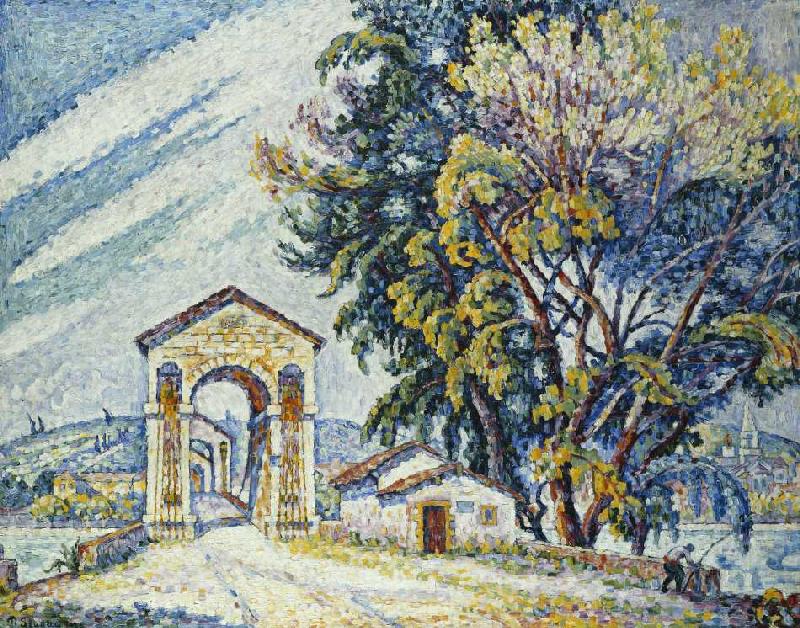 BULLETIN D’INSCRIPTIONSalon du Livre Ancien et d’OccasionLe DIMANCHE  13 JUIN 2021.Place du Champ de Mars BOURG SAINT ANDEOLNOM :........................................................................Prénom: .............................................................. RAISON SOCIALE................................................................................................................................Adresse :.........................................................................................................................................................................................................................................................................................................................................................................................................................................................................Portable:........................................... …….   Téléphone fixe.................................................................E mail: ..................................................................................................................................................IMPORTANT: Joindre une photocopie de KBIS.J’ai pris connaissance du règlement intérieur de la manifestation et je réserve un emplacement de 5 mètres linéaires pour la somme de 30 € (Si vous réservez plus, ajustez le prix sur la base  6  euros le mètre linéaire à ajouter au forfait de base de 5 m à 30 euros) Date et signature précédée de la mention «Lu et approuvé»Joindre  votre chèque de réservation  à l’ordre de :ASSOCIATION PATRIMOINE BOURGUESANChez JEAN-LUC ESTAVOYER 15 Grande Rue – 07700 BOURG ST ANDEOLJlde07700@gmail.com . Tel 06 20 78 71 70Un courrier de confirmation de l’inscription vous parviendra fin mai 2021, avec les modalités pratiques de la manifestation ASSOCIATION PATRIMOINE BOURGUESAN3ère  EDITIONSALON DU LIVRE ANCIEN ET D’OCCASIONPlace du Champ de MARS  Bourg St Andéol Dimanche 13 Juin 2021 de 9h à 18hREGLEMENT INTERIEURIMPORTANT:L’ASSOCIATION GERE LES INSCRIPTIONS COMME DECRIT CI-DESSOUS :Article 1 Cette manifestation a pour objet l’achat et la vente de livres anciens et d’occasion entre les libraires et le public. Elle est réservée aux professionnels, l’entrée est gratuite pour les visiteurs.Article 2Ont la qualité d’exposants les personnes physiques et morales dont le bulletin d’inscription est parvenu dûment rempli aux organisateurs, accompagné du règlement intégral des frais d’inscription.Article 3Chaque exposant disposera d’un espace minimum  de 5 mètres linéaires  Les exposants apportent leur matériel d’exposition. Les tables devront dans tous les cas être recouvertes de nappes par les exposants Article 4 Les organisateurs se réservent le droit de refuser toute candidature et d’annuler toute inscription ou d’exclure tout exposant, qui à leur avis, troublerait le bon ordre, la moralité du salon ou ne respecterait pas ce règlement et ceci sans qu’il puisse être réclamé d’explication ou d’indemnisation d’aucune sorte.Article 5 Les objets exposés demeurent sous la responsabilité de leurs propriétaires. Les organisateurs ne pourront être tenus responsables, notamment en cas de vol, perte, accident ou autre détérioration, y compris par cas fortuit ou de force majeure, ils déclinent également toute responsabilité vis à vis des exposants quant à leur situation juridique et fiscale. En outre, chaque exposant doit être couvert par un contrat «responsabilité civile» en cours de validité.Article 6 Le prix de l’emplacement de 5 mètres linéaires est au tarif de 30 euros  Possibilité de réserver plus au-delà des 5 mètres forfaitaires. Dans ce cas, le tarif de chaque mètre linéaire supplémentaire est fixé à 6 euros. .Les chèques accompagnant l’inscription seront encaissés le jour de la manifestation.Article 7En cas de force majeure les organisateurs se réservent le droit d’annuler la manifestation, les frais d’inscription versés par les exposants seraient alors intégralement remboursés. En cas de désistement de l’exposant le montant de l’inscription sera remboursé intégralement si les organisateurs sont avertis  à l’avance (avant le 20 Mai 2021). Article 8Les organisateurs se réservent le droit de disposer des emplacements non occupés à partir de 8 heures, les exposants absents perdront le bénéfice de leur réservation et aucun remboursement ne sera effectué.Les horaires d’ouverture au public étant de 9h à 18h, le retrait des stands ne pourra s’effectuer qu’à partir de 18h.Article 9 Les exposants s’engagent à occuper personnellement leurs stands, toute sous location ou cession gratuite sont formellement interdites.Le renvoi du bulletin de réservation, signé, avant le 15 mai  2021 AU PLUS TARD, entraîne l’acceptation totale du règlement.Article 11L’INSCRIPTION A CETTE MANIFESTATION NE SERA EFFECTIVE QU’APRES LA CONFIRMATION FAITE PAR ECRIT PAR L’ASSOCIATION..